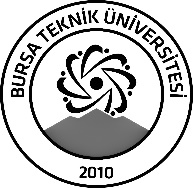 BURSA TEKNİK ÜNİVERSİTESİLİSANSÜSTÜ EĞİTİM ENSTİTÜSÜBURSA TEKNİK ÜNİVERSİTESİLİSANSÜSTÜ EĞİTİM ENSTİTÜSÜBURSA TEKNİK ÜNİVERSİTESİLİSANSÜSTÜ EĞİTİM ENSTİTÜSÜÖĞRENCİ BİLGİLERİÖĞRENCİ BİLGİLERİÖĞRENCİ BİLGİLERİÖĞRENCİ BİLGİLERİAdı- SoyadıAdı- SoyadıEBRU GÖREN TETİKEBRU GÖREN TETİKAnabilim DalıAnabilim DalıKent Ormancılığı ABDKent Ormancılığı ABDDanışmanıDanışmanıDr. Öğr. Üyesi Kamil ErkenDr. Öğr. Üyesi Kamil ErkenSEMİNER BİLGİLERİSEMİNER BİLGİLERİSEMİNER BİLGİLERİSEMİNER BİLGİLERİSeminer AdıSeminer AdıKent Ormanlarının Çocukların Doğa Eğitimi Açısından Sağladığı İmkanlarKent Ormanlarının Çocukların Doğa Eğitimi Açısından Sağladığı İmkanlarSeminer TarihiSeminer Tarihi   26/01./2023   26/01./2023Seminer Yeri Seminer Yeri Online yapılacaktırSaat:  !4:00Online Toplantı Bilgileri Online Toplantı Bilgileri https://teams.microsoft.com/l/meetup-join/19%3ameeting_OThmNTk3ZDAtYzM5Mi00ZDYxLWI5YTgtYWJkNTc4MWJmMzFm%40thread.v2/0?context=%7b%22Tid%22%3a%226e5b8a43-bfae-488c-956d-970804f5342b%22%2c%22Oid%22%3a%22553f111b-d883-47f9-bbff-8042315e129f%22%7dhttps://teams.microsoft.com/l/meetup-join/19%3ameeting_OThmNTk3ZDAtYzM5Mi00ZDYxLWI5YTgtYWJkNTc4MWJmMzFm%40thread.v2/0?context=%7b%22Tid%22%3a%226e5b8a43-bfae-488c-956d-970804f5342b%22%2c%22Oid%22%3a%22553f111b-d883-47f9-bbff-8042315e129f%22%7dAçıklamalar: Bu form doldurularak seminer tarihinden en az 3 gün önce enstitu@btu.edu.tr adresine e-mail ile gönderilecektir.Açıklamalar: Bu form doldurularak seminer tarihinden en az 3 gün önce enstitu@btu.edu.tr adresine e-mail ile gönderilecektir.Açıklamalar: Bu form doldurularak seminer tarihinden en az 3 gün önce enstitu@btu.edu.tr adresine e-mail ile gönderilecektir.Açıklamalar: Bu form doldurularak seminer tarihinden en az 3 gün önce enstitu@btu.edu.tr adresine e-mail ile gönderilecektir.